português – comidas típicas da festa junina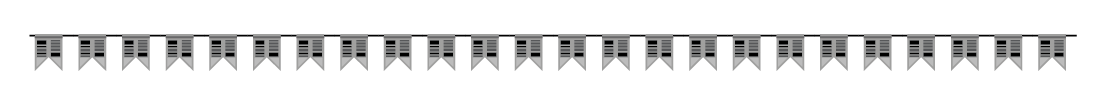 Com a chegada no Brasil, em meados do século XVII, as Festas Juninas foram aos poucos absorvidas pela cultura dos brasileiros e também adquiriram diversos aspectos que já eram comuns a esse povo. Além das danças em volta da fogueira, as comidas são ícones importantes dessa comemoração. 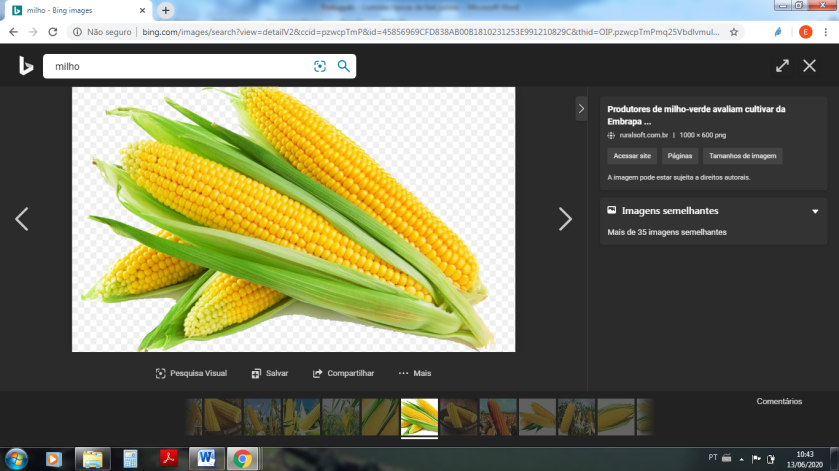 MILHOA origem histórica das tradições juninas é a Europa, quando os agricultores realizavam festas para comemorar as colheitas. Em Portugal, a tradição é celebrar a colheita do trigo, que acontece no verão europeu, entre os meses de junho e setembro. Com a colonização do Brasil, o costume foi introduzido aos poucos por aqui.No entanto, o Brasil não era um grande produtor de trigo na época, por isso, as festas começaram a ser celebradas com outro grão, o milho. Atualmente, o item serve de base para quase todos os alimentos consumidos nas festas juninas. Além do milho cozido em si, outras comidas derivadas desse grão, como canjica, pipoca, curau e o bolo de milho ou fubá, são servidas durante os festejos.Há pratos feitos de milho que variam conforme a região, como a pamonha, mais comum nos estados de Goiás e Minas Gerais, e a polenta, tradicional entre os gaúchos. Já os nordestinos costumam usar o milho para fazer cuscuz, que pode ser consumido com carne-seca ou ovo cozido.Além das danças em volta da fogueira o que mais é usado para comemorar as festas juninas?O que os agricultores comemoram nas festas juninas?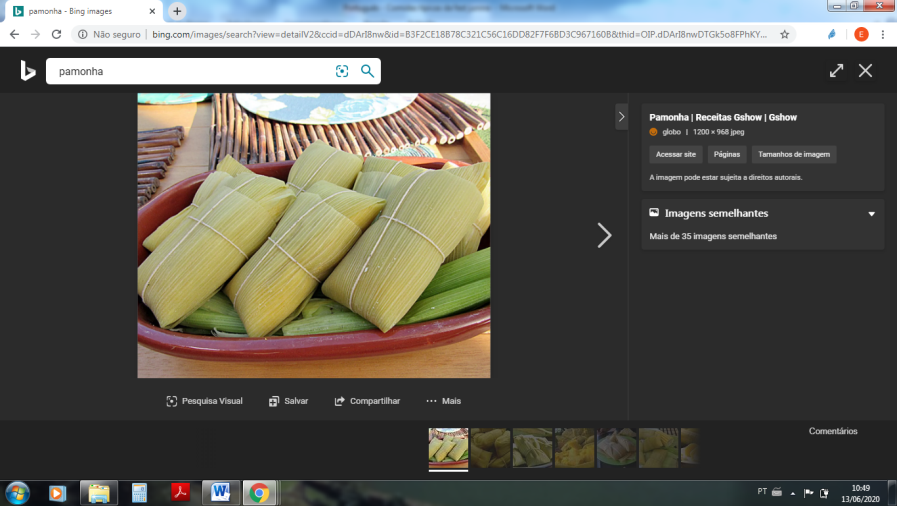 Portugal comemorava a colheita de que grão na festa junina?O Brasil comemorava a colheita de que grão na festa junina?Faça uma lista de alimentos que contém milho e são servidos na festa junina.	_____________________________________________	_____________________________________________	_____________________________________________	_____________________________________________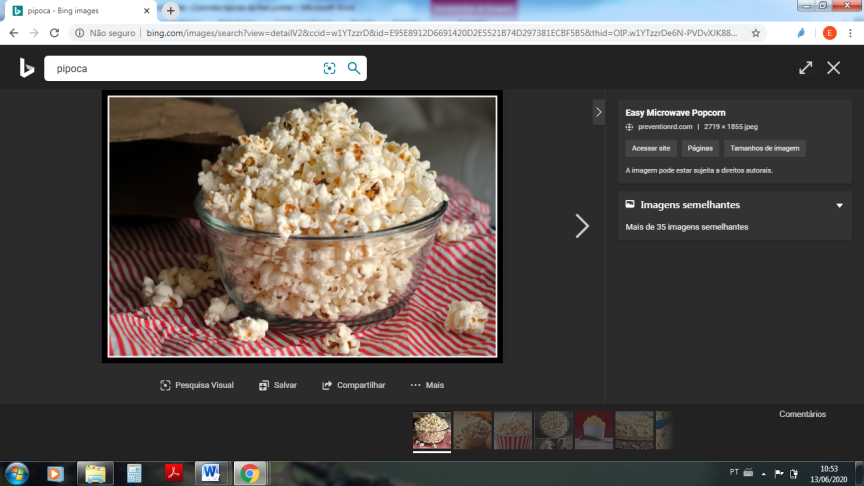 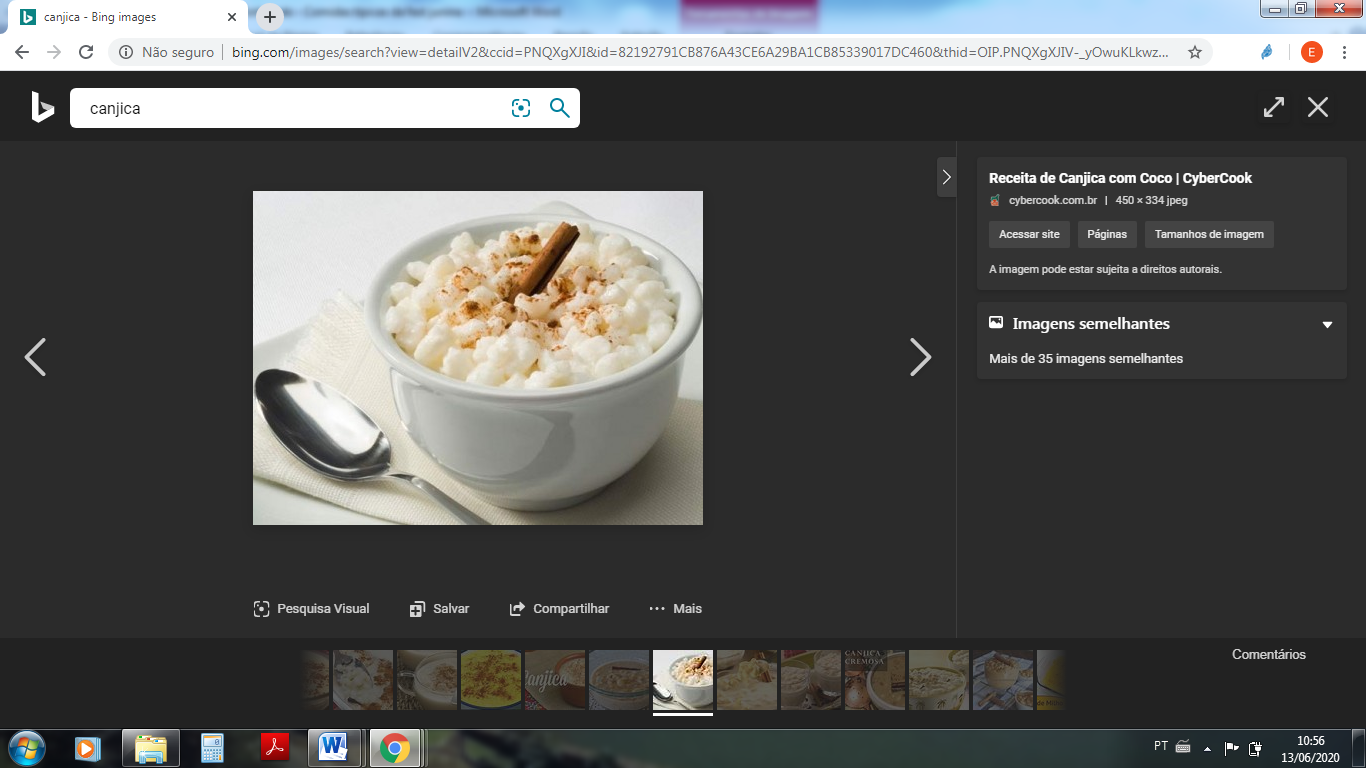 	_____________________________________________	_____________________________________________